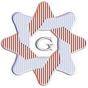 Název:Obec LomIČO:00667005Rozpočtové opatření č. 2Rozpočtové opatření č. 2Rozpočtové opatření č. 2Rozpočtové opatření č. 2Rozpočtové opatření č. 2Rozpočtové opatření č. 2Název rozpočtového opatření:Název rozpočtového opatření:Název rozpočtového opatření:Název rozpočtového opatření:Název rozpočtového opatření:Daň z příjmů PO za obec, Věcné břemeno, Elektrická energieDaň z příjmů PO za obec, Věcné břemeno, Elektrická energieDaň z příjmů PO za obec, Věcné břemeno, Elektrická energieDaň z příjmů PO za obec, Věcné břemeno, Elektrická energieDaň z příjmů PO za obec, Věcné břemeno, Elektrická energieDaň z příjmů PO za obec, Věcné břemeno, Elektrická energiePopis rozpočtového opatření:Popis rozpočtového opatření:Popis rozpočtového opatření:Popis rozpočtového opatření:Popis rozpočtového opatření:OdPaOdPaPolZjUzOrjOrgPříjmyVýdajePopis změnyPopis změny11226 270,00 0,00 OdPa: Bez ODPA, Pol: Daň z příjmů právnických osob za obceOdPa: Bez ODPA, Pol: Daň z příjmů právnických osob za obceOdPa: Bez ODPA, Pol: Daň z příjmů právnických osob za obceOdPa: Bez ODPA, Pol: Daň z příjmů právnických osob za obceOdPa: Bez ODPA, Pol: Daň z příjmů právnických osob za obceOdPa: Bez ODPA, Pol: Daň z příjmů právnických osob za obceOdPa: Bez ODPA, Pol: Daň z příjmů právnických osob za obceOdPa: Bez ODPA, Pol: Daň z příjmů právnických osob za obceOdPa: Bez ODPA, Pol: Daň z příjmů právnických osob za obceOdPa: Bez ODPA, Pol: Daň z příjmů právnických osob za obce00639900639953650,00 6 270,00 OdPa: Ostatní finanční operace, Pol: Platby daní a poplatků krajům, obcím a st.fondůmOdPa: Ostatní finanční operace, Pol: Platby daní a poplatků krajům, obcím a st.fondůmOdPa: Ostatní finanční operace, Pol: Platby daní a poplatků krajům, obcím a st.fondůmOdPa: Ostatní finanční operace, Pol: Platby daní a poplatků krajům, obcím a st.fondůmOdPa: Ostatní finanční operace, Pol: Platby daní a poplatků krajům, obcím a st.fondůmOdPa: Ostatní finanční operace, Pol: Platby daní a poplatků krajům, obcím a st.fondůmOdPa: Ostatní finanční operace, Pol: Platby daní a poplatků krajům, obcím a st.fondůmOdPa: Ostatní finanční operace, Pol: Platby daní a poplatků krajům, obcím a st.fondůmOdPa: Ostatní finanční operace, Pol: Platby daní a poplatků krajům, obcím a st.fondůmOdPa: Ostatní finanční operace, Pol: Platby daní a poplatků krajům, obcím a st.fondům00617100617121112 100,00 0,00 OdPa: Činnost místní správy, Pol: Příjmy z poskytování služeb a výrobkůOdPa: Činnost místní správy, Pol: Příjmy z poskytování služeb a výrobkůOdPa: Činnost místní správy, Pol: Příjmy z poskytování služeb a výrobkůOdPa: Činnost místní správy, Pol: Příjmy z poskytování služeb a výrobkůOdPa: Činnost místní správy, Pol: Příjmy z poskytování služeb a výrobkůOdPa: Činnost místní správy, Pol: Příjmy z poskytování služeb a výrobkůOdPa: Činnost místní správy, Pol: Příjmy z poskytování služeb a výrobkůOdPa: Činnost místní správy, Pol: Příjmy z poskytování služeb a výrobkůOdPa: Činnost místní správy, Pol: Příjmy z poskytování služeb a výrobkůOdPa: Činnost místní správy, Pol: Příjmy z poskytování služeb a výrobků00617100617151690,00 2 100,00 OdPa: Činnost místní správy, Pol: Nákup ostatních služebOdPa: Činnost místní správy, Pol: Nákup ostatních služebOdPa: Činnost místní správy, Pol: Nákup ostatních služebOdPa: Činnost místní správy, Pol: Nákup ostatních služebOdPa: Činnost místní správy, Pol: Nákup ostatních služebOdPa: Činnost místní správy, Pol: Nákup ostatních služebOdPa: Činnost místní správy, Pol: Nákup ostatních služebOdPa: Činnost místní správy, Pol: Nákup ostatních služebOdPa: Činnost místní správy, Pol: Nákup ostatních služebOdPa: Činnost místní správy, Pol: Nákup ostatních služeb00341200341251540,00 36 000,00 OdPa: Sportovní zařízení v majetku obce, Pol: Elektrická energieOdPa: Sportovní zařízení v majetku obce, Pol: Elektrická energieOdPa: Sportovní zařízení v majetku obce, Pol: Elektrická energieOdPa: Sportovní zařízení v majetku obce, Pol: Elektrická energieOdPa: Sportovní zařízení v majetku obce, Pol: Elektrická energieOdPa: Sportovní zařízení v majetku obce, Pol: Elektrická energieOdPa: Sportovní zařízení v majetku obce, Pol: Elektrická energieOdPa: Sportovní zařízení v majetku obce, Pol: Elektrická energieOdPa: Sportovní zařízení v majetku obce, Pol: Elektrická energieOdPa: Sportovní zařízení v majetku obce, Pol: Elektrická energie00617100617151690,00 36 000,00-OdPa: Činnost místní správy, Pol: Nákup ostatních služebOdPa: Činnost místní správy, Pol: Nákup ostatních služebOdPa: Činnost místní správy, Pol: Nákup ostatních služebOdPa: Činnost místní správy, Pol: Nákup ostatních služebOdPa: Činnost místní správy, Pol: Nákup ostatních služebOdPa: Činnost místní správy, Pol: Nákup ostatních služebOdPa: Činnost místní správy, Pol: Nákup ostatních služebOdPa: Činnost místní správy, Pol: Nákup ostatních služebOdPa: Činnost místní správy, Pol: Nákup ostatních služebOdPa: Činnost místní správy, Pol: Nákup ostatních služebCelkem:Celkem:Celkem:Celkem:Celkem:Celkem:Celkem:8 370,00 8 370,00 Schvalující orgán:Schvalující orgán:Schvalující orgán:Schvalující orgán:Schvalující orgán:starosta obcestarosta obcestarosta obcestarosta obcestarosta obcestarosta obceSchváleno dne:Schváleno dne:Schváleno dne:Schváleno dne:Schváleno dne:03.02.202003.02.202003.02.202003.02.202003.02.202003.02.2020Zveřejněno na úřední desceelektronické i kamenné v plné verzi dne:  28.2.2020Konec zveřejnění na úřední desce       do schválení nového ROelektronické i kamenné v plné verzi dne: :Zveřejněno na úřední desceelektronické i kamenné v plné verzi dne:  28.2.2020Konec zveřejnění na úřední desce       do schválení nového ROelektronické i kamenné v plné verzi dne: :Zveřejněno na úřední desceelektronické i kamenné v plné verzi dne:  28.2.2020Konec zveřejnění na úřední desce       do schválení nového ROelektronické i kamenné v plné verzi dne: :Zveřejněno na úřední desceelektronické i kamenné v plné verzi dne:  28.2.2020Konec zveřejnění na úřední desce       do schválení nového ROelektronické i kamenné v plné verzi dne: :Zveřejněno na úřední desceelektronické i kamenné v plné verzi dne:  28.2.2020Konec zveřejnění na úřední desce       do schválení nového ROelektronické i kamenné v plné verzi dne: :Zveřejněno na úřední desceelektronické i kamenné v plné verzi dne:  28.2.2020Konec zveřejnění na úřední desce       do schválení nového ROelektronické i kamenné v plné verzi dne: :Zveřejněno na úřední desceelektronické i kamenné v plné verzi dne:  28.2.2020Konec zveřejnění na úřední desce       do schválení nového ROelektronické i kamenné v plné verzi dne: :Zveřejněno na úřední desceelektronické i kamenné v plné verzi dne:  28.2.2020Konec zveřejnění na úřední desce       do schválení nového ROelektronické i kamenné v plné verzi dne: :Zveřejněno na úřední desceelektronické i kamenné v plné verzi dne:  28.2.2020Konec zveřejnění na úřední desce       do schválení nového ROelektronické i kamenné v plné verzi dne: :Zveřejněno na úřední desceelektronické i kamenné v plné verzi dne:  28.2.2020Konec zveřejnění na úřední desce       do schválení nového ROelektronické i kamenné v plné verzi dne: :Datum dokladu: 2020/02/28  Číslo dokladu: 000020003   Záznam provedl: Věra ZadražilováDatum dokladu: 2020/02/28  Číslo dokladu: 000020003   Záznam provedl: Věra ZadražilováDatum dokladu: 2020/02/28  Číslo dokladu: 000020003   Záznam provedl: Věra ZadražilováDatum dokladu: 2020/02/28  Číslo dokladu: 000020003   Záznam provedl: Věra ZadražilováDatum dokladu: 2020/02/28  Číslo dokladu: 000020003   Záznam provedl: Věra ZadražilováDatum dokladu: 2020/02/28  Číslo dokladu: 000020003   Záznam provedl: Věra ZadražilováDatum dokladu: 2020/02/28  Číslo dokladu: 000020003   Záznam provedl: Věra ZadražilováDatum dokladu: 2020/02/28  Číslo dokladu: 000020003   Záznam provedl: Věra ZadražilováDatum dokladu: 2020/02/28  Číslo dokladu: 000020003   Záznam provedl: Věra ZadražilováDatum dokladu: 2020/02/28  Číslo dokladu: 000020003   Záznam provedl: Věra ZadražilováDatum dokladu: 2020/02/28  Číslo dokladu: 000020003   Záznam provedl: Věra Zadražilová28.02.2020 10:00:4328.02.2020 10:00:4328.02.2020 10:00:4328.02.2020 10:00:4328.02.2020 10:00:43Zpracováno systémem GINIS Express - UCR GORDIC spol. s r. o.Zpracováno systémem GINIS Express - UCR GORDIC spol. s r. o.Zpracováno systémem GINIS Express - UCR GORDIC spol. s r. o.Zpracováno systémem GINIS Express - UCR GORDIC spol. s r. o.Zpracováno systémem GINIS Express - UCR GORDIC spol. s r. o.Zpracováno systémem GINIS Express - UCR GORDIC spol. s r. o.